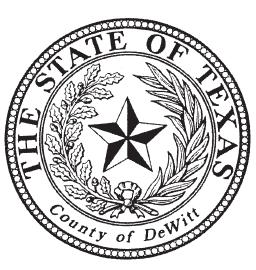 PERMIT TO CONSTRUCT ACCESS DRIVEWAY FACILITIESON DeWITT COUNTY RIGHT OF WAYThe County of DeWitt, hereinafter called the County, hereby authorizes (Oil Company Name)                                                                , hereinafter called the Permittee, to:  Construct Reconstruct a __________________________ (insert type: residential, convenience store, retail mall, farm, oil field location, etc.) access driveway on the county right of way abutting county road __________________ ___________________________, in County Commissioner Precinct No. ____, and more accurately located at the following 9-1-1 address: _________________ _____________________________________________________________ (insert 9-1-1 address). The 9-1-1 address can be obtained by contacting Golden Crescent Regional Planning Commission at 361-578-1587.  Comments:  ____________________________________________________________________________________________________________________________________________________________________________________________________________________________________________________________________________________________________________________________________The undersigned hereby agrees to comply with the terms and conditions set forth in this permit for an access driveway on the county road right-of-way.All construction and materials shall be subject to inspection and approval by the County Commissioner or Commissioner’s Designee.Maintenance of facilities constructed hereunder shall be the responsibility of the Permittee, and the County reserves the right to require any changes, maintenance or repairs as may be necessary to provide protection of life or property on or adjacent to the county road.  Change in design will be made only with approval of the County.The Permittee shall hold harmless the County and it’s duly appointed agents and employees against any action for personal injury or property damage sustained by reason of the exercise of this permit.Except for regulatory and guide signs at county roads and city street, the Permittee shall not erect any sign on or extending over any portion of the county right of way, and vehicle service fixtures such as fuel pumps, vendor stands or tanks and shall be located at least 12 feet from the right of way line to ensure that any vehicle services from these fixtures will be off the county right of way.The County reserves the right to require a new access driveway permit in the event of a material change in land use or change in driveway traffic volume or vehicle types.This permit will become null and void if the above-referenced driveway facilities are not constructed within ninety (90) days from the issuance date of this permit.Permittee shall have all underground utilities marked by contacting Texas Excavation Safety System at Dig-Tess (800) 344-8377 prior to installation.  Installation will not occur unless markers are present.The 911 address must be posted at the gate and be easily visible to all employees, contractors, and emergency response personnel.Issued this the _____ day of _________________________, 20_____.								_________________________________								County CommissionerThe undersigned hereby agrees to comply with the terms and conditions set forth in this permit for construction and maintenance of an access driveway on the county road right of way.Signed this the _____ day of ____________________, 20 ____._________________________________				_________________________________Authorized Signature						Property owner or owner’s representativeCONTACT PERSON:  _____________________________________  TELEPHONE #:  _________________________My Docs/Permits /Driveway Access Permit/Revised 4/30/2018